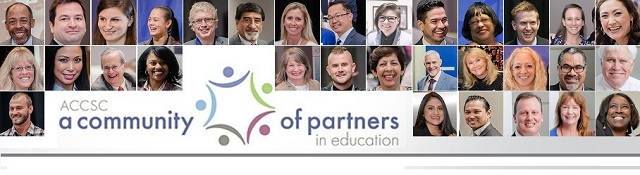 
ACCSC 2024 Outstanding GraduateThe ACCSC Outstanding Graduate award recognizes co a graduate from an ACCSC-accredited school who is currently working in the same field as the program from which they graduated and have made outstanding contributions to their profession to include:Outstanding scholastic achievement;Demonstration of leadership within their profession;Advancement within their profession; andRecognition of extraordinary commitment to their occupational field or community.Nomination Requirements:Individuals desiring to nominate candidates for the award must submit the application and supplemental information as one continuous PDF document to events@accsc.org on or before the submission deadline; all information must be completed and nomination criteria met in order to be considered. The Awards Committee will review all nominations following the nomination period. All nominees will be notified by mid-August with the Awards Committee’s decision.Eligibility:Nominee graduated from a certificate, diploma, or degree program offered at an ACCSC-accredited school on or before December 31, 2023;Nominee is employed full-time in a field related to the program from which the nominee graduated. If the nominee is self-employed, the business must have been in operation for at least one (1) year;Nominee has not defaulted on any student loan; andThe nominating school is currently accredited and not operating under a Warning or Probation order.RecognitionACCSC will cover the travel expenses for the award winner to attend the awards ceremony during the Professional Development Conference (PDC) on September 25 – 27, 2024, including roundtrip airfare to Long Beach, California; meals; and accommodations for two (2) nights at the host hotel of the PDC. The award winner will be formally recognized during the PDC and is requested to submit photographs for incorporation into various presentations at the conference as well as ACCSC's website.Nominated ByPlease provide the required information below for the individual completing the nomination. Nomination Contact Person	     Nomination Contact E-mail	     Nomination Contact Phone	     School Name	     School City and State		     ACCSC School Number	     I attest that this school is not operating under a Warning or Probation Order.	YesAbout the NomineePlease provide the required information below for the individual you are nominating.Name of Graduate	     School Name	     School City & State	     ACCSC School Number	     Program Name	     Graduation Date (must be before 12/31/2023 to be eligible)	     Graduation Award (Certificate / Diploma / Degree)      Graduate's Current City and State	     Graduate's E-mail Address	     Graduate's Phone	     

Has a graduate from this school won this award in the last 10 years?	Yes (this does not make the nominee ineligible; however, the Awards Committee may take it into consideration)	No

Briefly describe the nominee's comfort level with public speaking. ACCSC uses this information when considering an award winner's potential participation as a speaker in learning sessions and to provide necessary preparation for recognition at the PDC.
Nominee Eligibility Attestation (all must be checked to be eligible for award):	Nominee graduated from a certificate, diploma, or degree program offered at an ACCSC-accredited institution on or before December 31, 2023;	Nominee is employed full-time in a field related to the program from which the nominee graduated. If nominee is self-employed, the business must have been in operation for at least one (1) year, and;	Nominee has not defaulted on any student loan.Nomination NarrativeDescribe how the graduate demonstrated outstanding scholastic achievement during their enrollment.Describe the graduate’s impact on faculty, staff, and other students during their enrollment.Describe how the graduate demonstrates leadership and advancement in their profession.Explain how the graduate shows extraordinary commitment to their occupational field or community.Explain how the graduate stays engaged with their school and current students.Additional DocumentationIn addition to the required questionnaire, the following documentation must be included with the nomination form as one continuous PDF document. Failure to include the required documents will disqualify the nomination. Required:	The individual's completion document;	At least two (2) recommendations from instructors and/or advisors; and	Documentation of civic and community achievements, or participation in other extra-curricular activities.Optional:Newspaper articlesPicturesLinks to videos or websitesOther letters of support